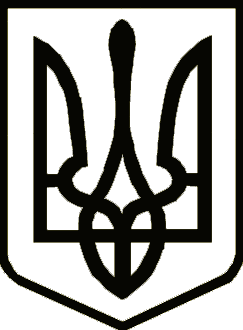 УкраїнаНОСІВСЬКА  МІСЬКА РАДА
Носівського району ЧЕРНІГІВСЬКОЇ  ОБЛАСТІРІШЕННЯ(сорок шоста сесія сьомого скликання)16 листопада  2018 року                                                                    № 6/46/VІІм.НосівкаПро надання згоди та прийняття у комунальну власність Носівської територіальної громадинерухомого майна     Відповідно до статті 26,60 Закону України «Про місцеве самоврядування в Україні», статтей 717, 720, 722, ЦК України, Закону України «Про передачу об’єктів права державної та комунальної власності», враховуючи  клопотання  ТОВ «Носівський цукровий завод», з метою забезпечення навчально-виховного  процесу Носівської ЗОШ І-ІІ ст. №2,  міська рада  вирішила:    1. Надати згоду на укладання договору дарування та прийняти безоплатно в комунальну власність Носівської територіальної громади  нерухоме майно – спортзал з прибудовою, що знаходиться за адресою: Чернігівська область, місто Носівка, вулиця Автоколонна, 13-А, який розташований на земельній ділянці  площею 1,8905 га., кадастровий №7423810100:01:034:0550.    2. Передати в оперативне управління  з постановкою на баланс відділу освіти, сім’ї, молоді та спорту Носівської міської ради  нерухоме майно – спортзал з прибудовою, що знаходиться за адресою: Чернігівська область, місто Носівка, вулиця Автоколонна, 13-А, який розташований на земельній ділянці  площею 1,8905 га., кадастровий №7423810100:01:034:0550. 3. Затвердити комісію по прийому-передачі майна  у комунальну власність та передачі  його  в оперативне управління відділу освіти, сім’ї, молоді та спорту Носівської міської ради  у складі згідно додатку.             4. Комісії по прийому-передачі майна здійснити прийняття-передачу вищезазначеного майна відповідно до чинного законодавства в місячний термін.   5. Відділу житлово-комунального господарства та благоустрою здійснити реєстрацію речового права на нерухоме майно та включити вищезазначене майно до Переліку об’єктів права комунальної власності  Носівської територіальної громади.   6. Контроль за виконанням даного  рішення покласти на комісію з питань житлово-комунального господарства, комунального майна,  благоустрою, архітектури, будівництва, транспорту, зв’язку та сфери послуг. Міський голова                                                             В.М.Ігнатченко        Додатокдо рішення 46 сесіїміської ради16 листопада  2018 рокуСклад комісії по прийому-передачі майнаСекретар міської ради                                             Л.М.НедолугаГолова комісії:Сичов Олександр Васильовичзаступник міського голови з питань ЖКГ;Секретар Комісії:Мисник ОленаМиколаївна Члени комісії:головний бухгалтер ТОВ «Носівський цукровий завод»;Кудін Валентин МиколайовичТонконог Наталія ВасилівнаСамокиш Валентина СтепанівнаЯма Світлана СеменівнаБурячок Олена ВікторівнаБорис Людмила Миколаївнагенеральний директор ТОВ «Носівський цукровий завод»;начальник  відділу освіти, сім’ї, молоді та спорту Носівської міської ради;начальник відділу бухгалтерського обліку та звітності –головний бухгалтер виконавчого апарату міської ради;начальник  відділу правового забезпечення  та кадрової роботи   виконавчого апарату міської ради;головний бухгалтер відділу освіти, сім’ї, молоді та спорту Носівської міської ради;                         головний спеціаліст з питань комунальної власності  відділу ЖКГ та благоустрою виконавчого апарату міської ради;